муниципальное дошкольное образовательное учреждение детский сад комбинированного вида №1 г.БелинскийМузыкальная гостиная«Симфония №7 Д.Шостакович»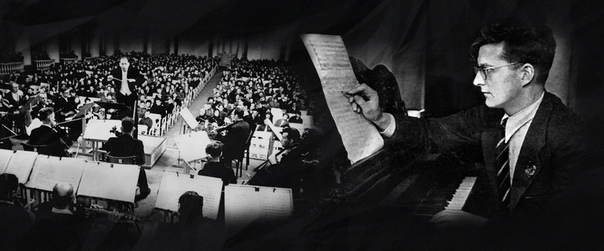 Материал подготовила:Муз. руководитель И.И.СтепановаФевраль 2020г.Образовательные области: Познавательное развитие, речевое развитие, художественно-эстетическое развитиеЗадачи:- Расширять представления детей о жизни и творчестве людей в дни блокады Ленинграда.- Познакомить детей с музыкальным произведением Д.Шостаковича "Ленинградской симфонией" (отдельными частями симфонии).- Формировать умение выделять части музыкального произведения, его настроение, понимать смысловую нагрузку.- Воспитывать уважение к людям жившим, творившим в дни блокады.Предварительная работа:- беседы о жизни блокадного города Ленинграда;- рассматривание   фотографии того времени, отражающие быт, настроение людей,  живших во время блокады в осажденном городе;- просмотр видеороликов.Ход мероприятия Муз.руководитель: Ребята, сегодня в музыкальной гостиной мы будем говорить о блокадном Ленинграде. Это сейчас город называется Санкт-Петербург, а много лет назад он носил это имя – Ленинград.Много лет назад на нашу Родину напали фашисты. Они напали неожиданно, когда все люди мирно спали в своих домах. Весь советский народ поднялся на защиту нашей Родины. Многие  шли на фронт добровольцами.Фашисты стремились захватить Ленинград. Для них это было очень важно. Город бомбили днём и ночью.       Фашисты, не сумевшие завоевать город в сражении, решили взять его измором. Они окружили город в кольцо и стали ждать, пока город сам сдастся. В Ленинграде наступили тяжёлые дни. Было отключено отопление, свет, не было горячей воды. Люди устанавливали в квартирах печки-буржуйки и, как могли, отапливали свои квартиры. Часто люди сидели тесно прижавшись друг к другу, чтобы хоть как-то согреться. Давайте мы сейчас с вами обнимемся, чтобы ощутить тепло друг друга.Послушайте, какое стихотворение написал поэт Глеб СемёновМы рыли рвы – хотелось пить.Бомбили нас – хотелось жить.Не говорилось громких слов.Был дот на каждом из углов.Был дом – ни света, ни воды.Был хлеб – довесочек беды.Была судьба на всех одна.Мы растеряли имена.Мы усмиряли потный страх.Мы умирали на постах.Мы умирали…Город жил – исполнен наших малых сил.Муз. руководитель: Ребята, посмотрите на тарелочку с кусочком хлеба. Это ровно 125 грамм. Столько в день получали люди, которые находились в блокадном Ленинграде.Люди очень страдали от голода. Взрослые и дети слабели и умирали прямо на улицах осаждённого Ленинграда.           В городе Ленинграде в это время жил наш великий советский композитор Дмитрий Дмитриевич Шостакович. Когда враг напал на Ленинград, он, вместе с другими, рыл окопы, сбрасывал зажигательные бомбы с крыш домов, голодал, но с огромным энтузиазмом писал свою великую симфонию, получившую название Ленинградской.9 августа 1942 года состоялось исполнение Седьмой («Ленинградской») симфонии в осажденном Ленинграде .Музыкантов для ее исполнения собирали отовсюду. Многие из них были истощены. Пришлось перед началом репетиций положить их в больницу - подкормить, подлечить. В день исполнения симфонии все артиллерийские силы были брошены на подавление огневых точек врага. Ничто не должно было помешать этой премьере.Зал филармонии был полон. Публика была самой разнообразной. На концерт пришли моряки, вооруженные пехотинцы, одетые в фуфайки бойцы Противовоздушной обороны, исхудавшие слушатели  филармонии. Исполнение симфонии длилось 80 минут. Всё это время орудия врага безмолвствовали: артиллеристы, защищавшие город, получили приказ — во что бы то ни стало подавлять огонь немецких орудий. Те жители города , кто не мог встать с кровати, слушали это произведение по радио дома .Новое произведение Шостаковича потрясло слушателей: многие из них плакали, не скрывая слёз. Великая музыка сумела выразить то, что объединяло людей в то трудное время: веру в победу, жертвенность, безграничную любовь к своему городу и стране.Как я уже сказала, во время исполнения симфония транслировалась по радио, а также по громкоговорителям городской сети. Её слышали не только жители города, но и осаждавшие Ленинград немецкие войска.Спустя много лет после войны немцы говорили: «Тогда, 9 августа 1942 года, мы поняли, что проиграем войну. Мы ощутили вашу силу, способную преодолеть голод, страх и даже смерть...»Муз.руководитель: Седьмая Ленинградская Симфония - это музыкальное произведение, которое состоит из 4 -х частей. 1 часть – «Война» .В первой части музыка нам рассказывает о мирном времени. И тут возникает тема войны.  Прослушивается музыкальный эпизод, который постепенно усиливается звуком. Слышно как немецкие войска наступают издалека, постепенно окружая Ленинград. 2 часть – «Воспоминание».  Музыка выражает воспоминания людей об их обычной жизни - их радостях и заботах. Эта часть постепенно переходит в третью часть. 3 часть – «Родные просторы».В ней речь идёт, о природе, красоте русской земли, о нашем народе. 4 часть – «Победа».Композитор верил, что эта война должна закончиться обязательно и поэтому ещё во время войны описал в музыке это событие.  Дмитрий Шостакович верил, что мы победим. Муз. руководитель: наступило время послушать 7 Ленинградскую Симфонию Дмитрия Шостаковича. Вы услышите отрывок из первой, самой яркой, части «Ленинградской» симфонии. И так, слушаем и думаем о характере этой музыки.Слушание «7 Симфония» (нашествие).Муз. руководитель: Ребята, что вы почувствовали, слушая эту музыку? (тревогу, страх, жестокость, зло). В каком музыкальном жанре написана эта часть?(марш)- Ребята, симфония написана для оркестра, в составе которого звучали музыкальные инструменты, такие как: - духовые - это флейта, гобой, кларнет, фагот.  - медные, духовые - валторна, труба, тромбон, туба. - ударные - барабан,  клавишные - фортепиано. - струнные - скрипка, арфа, виолончель, контрабас.  Сейчас мы посмотрим на эти музыкальные инструменты в картинках, и миниатюрные копии некоторых инструментов. (дети рассматривают картинки, на которых изображены музыкальные инструменты.)Муз.руководитель: Молодцы! Вы прониклись духом этой музыки.  Настало время послушать стихи о блокадном Ленинграде в исполнении ребят.Ребенок 1 Самуил Маршак «Часы на башне».Башня есть под Ленинградом,А на башне – циферблат.Разорвался с башней рядомНеприятельский снаряд.Бил по башне в перестрелке
Частым градом пулемёт.
Но ползут по кругу стрелки, -
Время движется вперёд!Ребенок 2Наталья Алексеева «Городу Ленинграду»              
Голод и холод.
Война и разруха.
Сильный был город, 
Не падал он духом!
Дыхание смерти было повсюду,
Но выжили, выжили люди!
Блокадный паёк, 
Стакан кипятка.
Вот жизни глоток,
Потом темнота.
А город прорвался!
А город воскрес!
А город остался!
Никуда не исчез!Ребенок 3.«Люди Ленинграда, вы - герои!»
Люди Ленинграда, вы - герои!
Подвиг ваш бесценен на века!
Пусть не будет больше горя.
Никогда, никогда, никогда!
Память о блокаде Ленинграда
С трепетом в сердце храним.
За мужество, силу, отвагу
Ленинградцам спасибо говорим! Муз.руководитель: Ребята вы запомнили автора музыкального произведения, о котором мы сегодня говорим? (ответ детей) - Как называется это произведение? (ответ детей).- Молодцы! На этом наша встреча в музыкально – литературной гостиной завершается. А теперь, если есть желание можно нарисовать симфонию в цвете. (Дети по желанию отражают свои впечатления в своих рисунках)